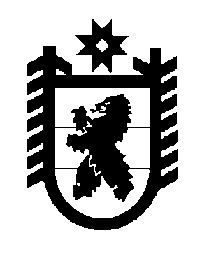 Российская Федерация Республика Карелия    ПРАВИТЕЛЬСТВО РЕСПУБЛИКИ КАРЕЛИЯПОСТАНОВЛЕНИЕот 8 февраля 2013 года № 40-Пг. Петрозаводск О внесении изменений в долгосрочную целевую                                программу «Жилище» на 2011-2015 годыВ соответствии с постановлением Правительства Республики Карелия от 29 апреля 2009 года № 93-П «О долгосрочных целевых программах Республики Карелия» Правительство Республики Карелия постановляет:Утвердить прилагаемые изменения, которые вносятся в долгосрочную целевую программу «Жилище» на 2011-2015 годы, утвержденную постановлением Правительства Республики Карелия              от  20 мая 2011 года № 127-П «О долгосрочной целевой программе «Жилище» на 2011-2015 годы» (Собрание законодательства Республики Карелия, 2011, № 5, ст. 701; Карелия, 2012, 1 ноября).Действие настоящего постановления распространяется на правоотношения, возникшие с 1 января 2013 года.            Глава Республики  Карелия                                                            А.П. ХудилайненУтверждены постановлением Правительства Республики Карелия       от 8 февраля 2013 года № 40-ПИЗМЕНЕНИЯ, которые вносятся в долгосрочную целевую программу                                    «Жилище» на 2011-2015 годы, утвержденную постановлением Правительства Республики Карелия от 20 мая 2011 года № 127-ПВ Паспорте долгосрочной целевой программы «Жилище» на 2011-2015 годы (далее – долгосрочная программа):в графе второй строки «Ожидаемые конечные результаты реализации долгосрочной программы и показатели эффективности» абзац шестой изложить в следующей редакции:«однократное предоставление благоустроенных (применительно к условиям соответствующего населенного пункта) жилых помещений специализированного жилищного фонда по договорам найма специализированных жилых помещений 259 детям-сиротам и детям, оставшимся без попечения родителей, лицам из числа детей-сирот и детей, оставшихся без попечения родителей, которые не являются нанимателями жилых помещений по договорам социального найма или членами семьи нанимателя жилого помещения по договору социального найма либо собственниками жилых помещений, а также детям-сиротам и детям, оставшимся без попечения родителей, лицам из числа детей-сирот и детей, оставшихся без попечения родителей, которые являются нанимателями жилых помещений по договорам социального найма или членами семьи нанимателя жилого помещения по договору социального найма либо собственниками жилых помещений, в случае, если их проживание в ранее занимаемых жилых помещениях признается невозможным»; дополнить абзацем следующего содержания:«предоставление единовременной выплаты 9 детям-сиротам и детям, оставшимся без попечения родителей, лицам из числа детей-сирот и детей, оставшихся без попечения родителей, являющимся единственными собственниками жилых помещений, на ремонт указанных жилых помещений»;в графе второй строки  «Источники финансирования долгосрочной программы»:цифры «15808,21» заменить цифрами «15920,619»; цифры «2824,35» заменить цифрами «2879,224»; цифры «1641,46» заменить цифрами «1698,995».В подразделе 2 раздела I абзац тринадцатый изложить в следующей редакции:«В соответствии со статьей 8 Федерального закона от 21 декабря                     1996 года № 159-ФЗ «О дополнительных гарантиях по социальной поддержке детей-сирот и детей, оставшихся без попечения родителей» детям-сиротам и детям, оставшимся без попечения родителей, лицам из числа детей-сирот и детей, оставшихся без попечения родителей, которые не являются нанимателями жилых помещений по договорам социального найма или членами семьи нанимателя жилого помещения по договору социального найма либо собственниками жилых помещений, а также детям-сиротам и детям, оставшимся без попечения родителей, и лицам из числа детей-сирот и детей, оставшихся без попечения родителей, которые являются нанимателями жилых помещений по договорам социального найма или членами семьи нанимателя жилого помещения по договору социального найма либо собственниками жилых помещений, в случае, если их проживание в ранее занимаемых жилых помещениях признается невозможным, однократно предоставляются благоустроенные жилые помещения специализированного жилищного фонда по договорам найма специализированных жилых помещений.».В таблице № 1 раздела II позицию «Подпрограмма «Выполнение государственных обязательств по обеспечению жильем категорий граждан, установленных федеральным законодательством» на 2011-2015 годы» изложить в следующей редакции:В разделе IV:в подразделе 1:абзац пятнадцатый изложить в следующей редакции:«дети-сироты и дети, оставшиеся без попечения родителей, лица из числа детей-сирот и детей, оставшихся без попечения родителей, которые не являются нанимателями жилых помещений по договорам социального найма или членами семьи нанимателя жилого помещения по договору социального найма либо собственниками жилых помещений, а также дети-сироты и дети, оставшиеся без попечения родителей, лица из числа детей-сирот и детей, оставшихся без попечения родителей, которые являются нанимателями жилых помещений по договорам социального найма или членами семьи нанимателя жилого помещения по договору социального найма либо собственниками жилых помещений, в случае, если их проживание в ранее занимаемых жилых помещениях признается невозможным;»;в таблице № 2 строку третью изложить в следующей редакции:абзац двадцать третий дополнить предложением следующего                содержания:«В целях выполнения подпункта «б» пункта 2 перечня поручений Президента Российской Федерации от 7 января 2011 года № Пр-55                        детям-сиротам, детям, оставшимся без попечения родителей, лицам из числа детей-сирот и детей, оставшихся без попечения родителей, являющимся единственными собственниками жилых помещений, после окончания пребывания в образовательном учреждении или учреждении социального обслуживания, в приемных семьях, при прекращении опеки, попечительства, либо по окончании службы в рядах Вооруженных сил Российской Федерации, либо после возвращения из учреждений, исполняющих наказание в виде лишения свободы, будет предоставлена единовременная выплата на ремонт талого помещения, находящегося в их собственности.»;в подразделе 2:в таблице № 3 в графе «Объемы финансирования, млн. руб.» цифры «280,36» заменить цифрами «392,769»;таблицу № 4 изложить в следующей редакции:«Таблица № 4Объемы финансирования долгосрочной программы 			млн. рублейВ абзаце одиннадцатом раздела У слова «обеспечения жилыми помещениями детей-сирот и детей, оставшихся без попечения родителей,                а также детей, находящихся под опекой (попечительством), не имеющих закрепленного за ними жилого помещения,» заменить словами «однократного предоставления благоустроенного жилого помещения специализированного жилищного фонда по договорам найма специализированных жилых помещений детям-сиротам и детям, оставшимся без попечения родителей, лицам из числа детей-сирот и детей, оставшихся без попечения родителей, которые не являются нанимателями жилых помещений по договорам социального найма или членами семьи нанимателя жилого помещения по договору социального найма либо собственниками жилых помещений, а также детям-сиротам и детям, оставшимся без попечения родителей, лицам из числа детей-сирот и детей, оставшихся без попечения родителей, которые являются нанимателями жилых помещений по договорам социального найма или членами семьи нанимателя жилого помещения по договору социального найма либо собственниками жилых помещений, в случае, если их проживание в ранее занимаемых жилых помещениях признается невозможным,».В разделе VI абзац восемнадцатый изложить в следующей редакции:«однократное предоставление благоустроенных жилых помещений специализированного жилищного фонда по договорам найма специализированных жилых помещений 259 детям-сиротам и детям, оставшимся без попечения родителей, лицам из числа детей-сирот и детей, оставшихся без попечения родителей, которые не являются нанимателями жилых помещений по договорам социального найма или членами семьи нанимателя жилого помещения по договору социального найма либо собственниками жилых помещений, а также детям-сиротам и детям, оставшимся без попечения родителей, лицам из числа детей-сирот и детей, оставшихся без попечения родителей, которые являются нанимателями жилых помещений по договорам социального найма или членами семьи нанимателя жилого помещения по договору социального найма либо собственниками жилых помещений, в случае, если их проживание в ранее занимаемых жилых помещениях признается невозможным.».В приложении № 1 к долгосрочной программе пункт 4 изложить в следующей редакции:В подпрограмме «Выполнение государственных обязательств по обеспечению жильем категорий граждан, установленных федеральным законодательством» на 2011-2015 годы (далее – подпрограмма):в Паспорте подпрограммы:графу вторую строки «Исполнители» изложить в следующей редакции:«- Министерство образования Республики Карелия, органы местного самоуправления муниципальных районов и городских округов в Республике Карелия - в части однократного предоставления благоустроенных жилых помещений специализированного жилищного фонда по договорам найма специализированных жилых помещений детям-сиротам и детям, оставшимся без попечения родителей, лицам из числа детей-сирот и детей, оставшихся без попечения родителей, которые не являются нанимателями жилых помещений по договорам социального найма или членами семьи нанимателя жилого помещения по договору социального найма либо собственниками жилых помещений, а также детям-сиротам и детям, оставшимся без попечения родителей, лицам из числа детей-сирот и детей, оставшихся без попечения родителей, которые являются нанимателями жилых помещений по договорам социального найма или членами семьи нанимателя жилого помещения по договору социального найма либо собственниками жилых помещений, в случае, если их проживание в ранее занимаемых жилых помещениях признается невозможным»;в графе второй строки «Задачи подпрограммы»: абзац третий изложить в следующей редакции:«однократное предоставление благоустроенных жилых помещений специализированного жилищного фонда по договорам найма специализированных жилых помещений детям-сиротам и детям, оставшимся без попечения родителей, лицам из числа детей-сирот и детей, оставшихся    без попечения родителей, которые не являются нанимателями жилых помещений по договорам социального найма или членами семьи нанимателя жилого помещения по договору социального найма либо собственниками жилыхпомещений, а также детям-сиротам и детям, оставшимся без попечения родителей, лицам из числа детей-сирот и детей, оставшихся без попечения родителей, которые являются нанимателями жилых помещений по договорам социального найма или членами семьи нанимателя жилого помещения по договору социального найма либо собственниками жилых помещений, в случае, если их проживание в ранее занимаемых жилых помещениях признается невозможным (включая субсидии из федерального бюджета бюджетам субъектов Российской Федерации);»; дополнить абзацем следующего содержания:«предоставление единовременной выплаты детям-сиротам, детям, оставшимся без попечения родителей, лицам из числа детей-сирот и детей, оставшихся без попечения родителей, являющимся единственными собствен-никами жилых помещений, на ремонт указанных жилых помещений»;в графе второй строки «Ожидаемые конечные результаты реализации подпрограммы и показатели эффективности»:абзац четвертый изложить в следующей редакции:«однократно предоставить благоустроенные жилые помещения специализированного жилищного фонда по договорам найма специализированных жилых помещений 259 детям-сиротам и детям, оставшимся без попечения родителей, лицам из числа детей-сирот и детей, оставшихся без попечения родителей, которые не являются нанимателями жилых помещений по договорам социального найма или членами семьи нанимателя жилого помещения по договору социального найма либо собственниками жилых помещений, а также детям-сиротам и детям, оставшимся без попечения родителей, лицам из числа детей-сирот и детей, оставшихся без попечения родителей, которые являются нанимателями жилых помещений по договорам социального найма или членами семьи нанимателя жилого помещения по договору социального найма либо собственниками жилых помещений, в случае, если их проживание в ранее занимаемых жилых помещениях признается невозможным (включая субсидии из федерального бюджета бюджетам субъектов Российской Федерации);»; дополнить абзацем следующего содержания:«улучшить жилищные условия 9 детей-сирот и детей, оставшихся без попечения родителей, лиц из числа детей-сирот и детей, оставшихся без попечения родителей, являющихся единственными собственниками жилых помещений, за счет предоставления единовременной выплаты на ремонт указанных жилых помещений»;графу вторую строки «Источники финансирования подпрограммы» изложить в следующей редакции:«- средства федерального бюджета - 1829,224 млн. рублей;- средства бюджета Республики Карелия - 337,895 млн. рублей.Общий объем финансирования подпрограммы в 2011-2015 годах составит 2167,119 млн. рублей»;в графе второй строки «Система организации контроля за реализацией подпрограммы» абзац второй изложить в следующей редакции:  «- оперативный контроль за организацией подпрограммы и общей координацией хода выполнения подпрограммы по однократному предоставлению благоустроенных жилых помещений специализированного жилищного фонда по договорам найма специализированных жилых помещений детям-сиротам и детям, оставшимся без попечения родителей, лицам из числа детей-сирот и детей, оставшихся без попечения родителей, которые не являются нанимателями жилых помещений по договорам социального найма или членами семьи нанимателя жилого помещения по договору социального найма либо собственниками жилых помещений, а также детям-сиротам и детям, оставшимся без попечения родителей, лицам из числа детей-сирот и детей, оставшихся без попечения родителей, которые являются нанимателями жилых помещений по договорам социального найма или членами семьи нанимателя жилого помещения по договору социального найма либо собственниками жилых помещений, в случае, если их проживание в ранее занимаемых жилых помещениях признается невозможным, обеспечивается Министерством образования Республики Карелия.»;в разделе I:в подразделе 1 абзац шестнадцатый изложить в следующей редакции:«В течение 2012 года обеспечены жилыми помещениями 165 лиц из числа детей-сирот и детей, оставшихся без попечения родителей, не имеющих закрепленного жилого помещения. Федеральный закон от 29 февраля 2012 года № 15-ФЗ «О внесении изменений в отдельные законодательные акты Российской Федерации в части обеспечения жилыми помещениями детей-сирот и детей, оставшихся без попечения родителей», вступивший в силу с 1 января 2012 года, предусматривает создание специализированного жилищного фонда для предоставления жилых помещений детям-сиротам и детям, оставшимся без попечения родителей, лицам из числа детей-сирот и детей, оставшихся без попечения родителей, осуществление контроля за использованием жилых помещений.»;в подразделе 2:абзац седьмой изложить в следующей редакции:«В соответствии со статьей 8 Федерального закона от 21 декабря                 1996 года № 159-ФЗ «О дополнительных гарантиях по социальной поддержке детей-сирот и детей, оставшихся без попечения родителей» однократное предоставление благоустроенных жилых помещений специализированного жилищного фонда по договорам найма специализированных жилых помещений 259 детям-сиротам и детям, оставшимся без попечения родителей, лицам из числа детей-сирот и детей, оставшихся без попечения родителей, которые не являются нанимателями жилых помещений по договорам социального найма или членами семьи нанимателя жилого помещения по договору социального найма либо собственниками жилых помещений, а также детям-сиротам и детям, оставшимся без попечения родителей, лицам из числа детей-сирот и детей, оставшихся без попечения родителей, которые являются нанимателями жилых помещений по договорам социального найма или членами семьи нанимателя   жилого   помещения  по  договору   социального   найма     либо собственниками жилых помещении, в случае, если их проживание в ранее занимаемых жилых помещениях признается невозможным, является расходным обязательством Республики Карелия.»;абзац восьмой исключить;в подразделе 3.1:в абзаце четвертом слова «315 детей-сирот и детей, оставшихся без попечения родителей, а также детей, находящихся под опекой (попечительством), не имеющих закрепленного за ними жилого помещения» заменить словами «259 детей-сирот и детей, оставшихся без попечения родителей, лиц из числа детей-сирот и детей, оставшихся без попечения родителей, которые не являются нанимателями жилых помещений по договорам социального найма или членами семьи нанимателя жилого помещения по договору социального найма либо собственниками жилых помещений, а также детей-сирот и детей, оставшихся без попечения родителей, лиц из числа детей-сирот и детей, оставшихся без попечения родителей, которые являются нанимателями жилых помещений по договорам социального найма или членами семьи нанимателя жилого помещения по договору социального найма либо собственниками жилых помещений, в случае, если их проживание в ранее занимаемых жилых помещениях признается невозможным»;абзац десятый изложить в следующей редакции:«По состоянию на 1 января 2013 года право на однократное               предоставление благоустроенных жилых помещений специализированного жилищного фонда по договору найма специализированных жилых помещений возникло у 102 детей-сирот и детей, оставшихся без попечения родителей, лиц из числа детей-сирот и детей, оставшихся без попечения родителей, которые не являются нанимателями жилых помещений по договорам социального найма или членами семьи нанимателя жилого помещения по договору социального найма либо собственниками жилых помещений, а также детей-сирот и детей, оставшихся без попечения родителей, лиц из числа детей-сирот и детей, оставшихся без попечения родителей, которые являются нанимателями жилых помещений по договорам социального найма или членами семьи нанимателя жилого помещения по договору социального найма либо собственниками жилых помещений, в случае, если их проживание в ранее занимаемых жилых помещениях признается невозможным.»;в абзаце шестом подраздела 3.2 слова «315 детей-сирот и детей,        оставшихся без попечения родителей, не имеющих закрепленного за ними жилого помещения» заменить словами «259 детей-сирот и детей, оставшихся без попечения родителей, лиц из числа детей-сирот и детей, оставшихся без попечения родителей, которые не являются нанимателями жилых помещений по договорам социального найма или членами семьи нанимателя жилого помещения по договору социального найма либо собственниками жилых помещений, а также детей-сирот и детей, оставшихся без попечения родителей, лиц из числа детей-сирот и детей, оставшихся без попечения родителей, которые являются нанимателями жилых помещений по договорам социального найма или членами семьи нанимателя жилого помещения по договору социального найма либо собственниками жилых помещений, в случае, если их проживание в ранее занимаемых жилых помещениях признается невозможным»;в разделе II:абзац пятый изложить в следующей редакции:«однократное предоставление благоустроенных жилых помещений специализированного жилищного фонда по договорам найма специализированных жилых помещений детям-сиротам и детям, оставшимся без попечения родителей, лицам из числа детей-сирот и детей, оставшихся без попечения родителей, которые не являются нанимателями жилых помещений по договорам социального найма или членами семьи нанимателя жилого помещения по договору социального найма либо собственниками жилых помещений, а также детям-сиротам и детям, оставшимся без попечения родителей, лицам из числа детей-сирот и детей, оставшихся без попечения родителей, которые являются нанимателями жилых помещений по договорам социального найма или членами семьи нанимателя жилого помещения по договору социального найма либо собственниками жилых помещений, в случае, если их проживание в ранее занимаемых жилых помещениях признается невозможным, за счет субвенций из бюджета Республики Карелия бюджетам муниципальных районов и городских округов в Республике Карелия.»;абзац тринадцатый изложить в следующей редакции:«Право на однократное обеспечение благоустроенными жилыми помещениями специализированного жилищного фонда по договорам найма специализированных жилых помещений имеют дети-сироты и дети, оставшиеся без попечения родителей, лица из числа детей-сирот и детей, оставшихся без попечения родителей, которые не являются нанимателями жилых помещений по договорам социального найма или членами семьи нанимателя жилого помещения по договору социального найма либо собственниками жилых помещений, а также дети-сироты и дети, оставшиеся без попечения родителей, лица из числа детей-сирот и детей, оставшихся без попечения родителей, которые являются нанимателями жилых помещений по договорам социального найма или членами семьи нанимателя жилого помещения по договору социального найма либо собственниками жилых помещений, в случае, если их проживание в ранее занимаемых жилых помещениях признается невозможным. Детям-сиротам, детям, оставшимся без попечения родителей, лицам из числа детей-сирот и детей, оставшихся без попечения родителей, являющимся единственными собственниками жилых помещений, после окончания пребывания в образовательном учреждении или учреждении социального обслуживания, в приемных семьях, при прекращении опеки, попечительства, либо по окончании службы в рядах Вооруженных сил Российской Федерации, либо после возвращения из учреждений, исполняющих наказание в виде лишения свободы, производится единовременная выплата на ремонт указанных жилых помещений.»;таблицу № 1 изложить в следующей редакции:«Таблица № 1Показатели целей и задач подпрограммыв разделе IV: в подразделе 1:в абзаце втором слова «обеспечить 302 детей-сирот и детей, оставшихся  без попечения родителей, а также детей, находящихся под опекой (попечительством), не имеющих закрепленного за ними жилого помещения» заменить словами «однократно предоставить 259 детям-сиротам и детям, оставшимся без попечения родителей, лицам из числа детей-сирот и детей, оставшихся без попечения родителей, которые не являются нанимателями            жилых помещений по договорам социального найма или членами семьи нанимателя жилого помещения по договору социального найма либо собственниками жилых помещений, а также детям-сиротам и детям,                 оставшимся без попечения родителей, лицам из числа детей-сирот и детей, оставшихся без попечения родителей, которые являются нанимателями жилых помещений по договорам социального найма или членами семьи нанимателя жилого помещения по договору социального найма либо собственниками жилых помещений, в случае, если их проживание в ранее занимаемых жилых помещениях признается невозможным, благоустроенные жилые помещения специализированного жилищного фонда по договорам найма специализированных жилых помещений и за счет единовременной выплаты на ремонт жилых помещений улучшить жилищные условия 9 детей-сирот, детей, оставшихся без попечения родителей, лиц, из числа детей-сирот и детей, оставшихся без попечения родителей, являющихся единственными собственниками жилых помещений.»;в абзаце тринадцатом слова «302 детей-сирот и детей, оставшихся без попечения родителей, а также детей, находящихся под опекой (попечи-тельством), не имеющих закрепленного за ними жилого помещения» заменить словами «259 детей-сирот и детей, оставшихся без попечения родителей, лиц из числа детей-сирот и детей, оставшихся без попечения родителей, которые не являются нанимателями жилых помещений по договорам социального найма или членами семьи нанимателя жилого помещения по договору социального найма либо собственниками жилых помещений, а также детей-сирот и детей, оставшихся без попечения родителей, лиц из числа детей-сирот и детей, оставшихся без попечения родителей, которые являются нанимателями жилых помещений по договорам социального найма или членами семьи нанимателя жилого помещения по договору социального найма либо собственниками жилых помещений, в случае, если их проживание в ранее занимаемых жилых помещениях признается невозможным, благоустроенными жилыми помещениями специализированного жилищного фонда по договорам найма специализированных жилых помещений.»; таблицу № 2 изложить в следующей редакции:«Таблица № 2Количество семей (граждан), которые улучшат жилищные условия в рамках реализации подпрограммыподраздел 2 изложить в следующей редакции:«2. Прогнозируемый объем расходов на реализацию подпрограммы Общий объем финансирования подпрограммы в 2011-2015 годах          составляет 2167,119 млн. рублей, в том числе за счет средств бюджета Республики Карелия – 337,895 млн. рублей.Объемы финансирования подпрограммы за счет средств федерального бюджета в 2011-2015 годах приведены в таблице № 3 и подлежат уточнению в соответствии с законом о бюджете на соответствующий финансовый год.Исходя из планируемого финансового обеспечения расчетное число                семей граждан – участников подпрограммы составляет 1300 семей, 259 детей-                   сирот и детей, оставшихся без попечения родителей, лиц из числа детей-сирот и детей, оставшихся без попечения родителей, которые не являются нанимателями жилых помещений по договорам социального найма или членами семьи нанимателя жилого помещения по договору социального найма либо собственниками жилых помещений, а также детей-сирот и детей, оставшихся без попечения родителей, лиц из числа детей-сирот и детей, оставшихся без попечения родителей, которые являются нанимателями жилых помещений по договорам социального найма или членами семьи нанимателя жилого помещения по договору социального найма либо собственниками жилых помещений, в случае, если их проживание в ранее занимаемых жилых помещениях признается невозможным, и 9 детей-сирот и детей, оставшихся без попечения родителей, являющихся единственными собственниками жилых помещений, нуждающихся в ремонте.Прогнозный объем выдачи государственных жилищных сертификатов и приобретенных жилых помещений в 2011-2015 годах соответствует количеству государственных жилищных сертификатов, планируемых к выдаче в указанный период, и приведен в таблице № 2.Таблица № 3Объемы финансирования подпрограммы (млн. рублей, с учетом прогноза цен на соответствующие годы)Динамика распределения необходимой государственной поддержки по годам обусловлена необходимостью обеспечить граждан, уволенных с военной службы, и приравненных к ним лиц, детей-сирот и детей, оставшихся без попечения родителей, а также детей, находящихся под опекой (попечительством), благоустроенными жилыми помещениями специализированного жилищного фонда по договорам найма специализированных жилых помещений в 2013-2015 годах согласно мероприятиям и объемам финансирования подпрограммы, указанным в Федеральной целевой программе «Жилище» на 2011-2015 годы.В 2011 году государственный заказчик подпрограммы согласно статье 3 Федерального закона от 8 декабря 2010 года № 342-Ф3 «О внесении изменений в Федеральный закон «О статусе военнослужащих» и об обеспечении жилыми помещениями некоторых категорий граждан» будет осуществлять обеспечение жилыми помещениями граждан, уволенных с военной службы по достижении ими предельного возраста пребывания на военной службе, состоянию здоровья или в связи с организационно-штатными мероприятиями, общая продолжительность военной службы которых составляет 10 лет и более,                      и которые до 1 января 2005 года были приняты органами местного самоуправления на учет в качестве нуждающихся в жилых помещениях, и совместно проживающих с ними членов их семей.Данное обеспечение будет осуществляться за счет средств федерального бюджета по выбору гражданина, уволенного с военной службы, в соответствии с Порядком предоставления гражданам, обеспечиваемым жилыми помещениями в соответствии с Федеральным законом от 8 декабря 2010 года  № 342-ФЭ «О внесении изменений в Федеральный закон «О статусе военнослужащих» и об обеспечении жилыми помещениями некоторых категорий граждан», жилых помещений в собственность бесплатно или по договору социального найма и предоставления им единовременной денежной выплаты на приобретение или строительство жилого помещения на территории Республики Карелия, утвержденным постановлением Правительства Республики Карелия от 24 августа 2011 года № 220-П.Органы местного самоуправления муниципальных районов и городских округов в Республике Карелия согласно Закону Республики Карелия                           от   28  ноября  2005  года  №  921-ЗРК  «О  государственном  обеспечении  и социальной поддержке детей-сирот и детей, оставшихся без попечения родителей» однократно предоставляют благоустроенные жилые помещения специализированного жилищного фонда по договорам найма специализированных жилых помещений детям-сиротам и детям, оставшимся без попечения родителей, лицам из числа детей-сирот и детей, оставшихся без попечения родителей, которые не являются нанимателями жилых помещений по договорам социального найма или членами семьи нанимателя жилого помещения по договору социального найма либо собственниками жилых помещений, а также детям-сиротам и детям, оставшимся без попечения родителей, лицам из числа детей-сирот и детей, оставшихся без попечения родителей, которые являются нанимателями жилых помещений по договорам социального найма или членами семьи нанимателя жилого помещения по договору социального найма либо собственниками жилых помещений, в   случае, если их проживание в ранее занимаемых жилых помещениях признается невозможным,, за счет субвенций из бюджета Республики Карелия бюджетам муниципальных районов и городских округов в Республике Карелия.»;в разделе V:абзац второй изложить в следующей редакции:«Исполнителями мероприятий подпрограммы являются Министерство строительства Республики Карелия, Министерство образования Республики Карелия, органы местного самоуправления муниципальных районов и             городских округов в Республике Карелия – в части однократного               предоставления благоустроенных жилых помещений специализированного жилищного фонда по договорам найма специализированных жилых помещений детям-сиротам и детям, оставшимся без попечения родителей, лицам из числа детей-сирот и детей, оставшихся без попечения родителей, которые не               являются нанимателями жилых помещений по договорам социального найма            или членами семьи нанимателя жилого помещения по договору социального найма либо собственниками жилых помещений, а также детям-сиротам и                 детям, оставшимся без попечения родителей, лицам из числа детей-сирот и     детей, оставшихся без попечения родителей, которые являются нанимателями жилых помещений по договорам социального найма или членами семьи нанимателя жилого помещения по договору социального найма либо собственниками жилых помещений, в случае, если их проживание в ранее занимаемых жилых помещениях признается невозможным.»;абзац четырнадцатый изложить в следующей редакции:«Функции исполнителя подпрограммы в части предусмотренных подпрограммой мероприятий по однократному предоставлению     благоустроенных жилых помещений специализированного жилищного фонда        по договорам найма специализированных жилых помещений детям-сиротам и детям, оставшимся без попечения родителей, лицам из числа детей-сирот и     детей, оставшихся без попечения родителей, которые не являются                 нанимателями жилых помещений по договорам социального найма или              членами семьи нанимателя жилого помещения по договору социального наймалибо собственниками жилых помещений, а также детям-сиротам и детям, оставшимся без попечения родителей, лицам из числа детей-сирот и детей, оставшихся без попечения родителей, которые являются нанимателями жилых помещений по договорам социального найма или членами семьи нанимателя жилого помещения по договору социального найма либо собственниками             жилых помещений, в случае, если их проживание в ранее занимаемых жилых помещениях признается невозможным, осуществляются Министерством образования Республики Карелия и органами местного самоуправления муниципальных районов и городских округов в Республике Карелия.»;абзац двадцать третий изложить в следующей редакции:«Однократное предоставление благоустроенных жилых помещений специализированного жилищного фонда по договорам найма специализированных жилых помещений детям-сиротам и детям, оставшимся               без попечения родителей, лицам из числа детей-сирот и детей, оставшихся без попечения родителей, которые не являются нанимателями жилых помещений            по договорам социального найма или членами семьи нанимателя жилого помещения по договору социального найма либо собственниками жилых помещений, а также детям-сиротам и детям, оставшимся без попечения родителей, лицам из числа детей-сирот и детей, оставшихся без попечения родителей, которые являются нанимателями жилых помещений по договорам социального найма или членами семьи нанимателя жилого помещения по договору социального найма либо собственниками жилых помещений, в                  случае, если их проживание в ранее занимаемых жилых помещениях                  признается невозможным, осуществляется Министерством образования Республики Карелия и органами местного самоуправления муниципальных районов и городских округов в Республике Карелия.»;в абзаце пятнадцатом раздела VI:слова «302 детей-сирот и детей, оставшихся без попечения родителей, а также детей, находящихся под опекой (попечительством), не имеющих закрепленного за ними жилого помещения;» заменить словами «259 детей-              сирот и детей, оставшихся без попечения родителей, лиц из числа детей-сирот и детей, оставшихся без попечения родителей, которые не являются                   нанимателями жилых помещений по договорам социального найма или              членами семьи нанимателя жилого помещения по договору социального найма либо собственниками жилых помещений, а также детей-сирот и детей, оставшихся без попечения родителей, лиц из числа детей-сирот и детей, оставшихся без попечения родителей, которые являются нанимателями жилых помещений по договорам социального найма или членами семьи нанимателя жилого помещения по договору социального найма либо собственниками                  жилых помещений, в случае, если их проживание в ранее занимаемых жилых помещениях признается невозможным, а также улучшить жилищные условия               9 детей-сирот и детей, оставшихся без попечения родителей, лиц из числа              детей-сирот и детей, оставшихся без попечения родителей, являющихся единственными собственниками жилых помещений, за счет предоставления единовременной выплаты на ремонт указанных жилых помещений;»;В приложении № 1 к подпрограмме: задачу 3 изложить в следующей редакции:дополнить задачами 4, 5 следующего содержания:в приложении № 2 к подпрограмме: пункт 3 изложить в следующей редакции:дополнить пунктом 4 следующего содержания:«Подпрограмма «Выполнение государственных обязательств по обеспечению жильем категорий граждан, установленных федеральным законодательством» на 2011-2015 годыПодпрограмма «Выполнение государственных обязательств по обеспечению жильем категорий граждан, установленных федеральным законодательством» на 2011-2015 годыПодпрограмма «Выполнение государственных обязательств по обеспечению жильем категорий граждан, установленных федеральным законодательством» на 2011-2015 годыПодпрограмма «Выполнение государственных обязательств по обеспечению жильем категорий граждан, установленных федеральным законодательством» на 2011-2015 годыПодпрограмма «Выполнение государственных обязательств по обеспечению жильем категорий граждан, установленных федеральным законодательством» на 2011-2015 годыПодпрограмма «Выполнение государственных обязательств по обеспечению жильем категорий граждан, установленных федеральным законодательством» на 2011-2015 годыПодпрограмма «Выполнение государственных обязательств по обеспечению жильем категорий граждан, установленных федеральным законодательством» на 2011-2015 годыКоличество граждан, относящихся к категориям, установленным федеральным законодательством, улучшивших жилищные условия*граждан260260260260260Количество детей-сирот и детей, оставшихся без попечения родителей, а также детей, находящихся под опекой (попечительством), не имеющих закрепленного за ними жилого помещения, обеспеченных жилой площадью по договорам социального наймаграждан167Количество детей-сирот и детей, оставшихся без попечения родителей, а также детей, находящихся под опекой (попечительством), которым однократно предоставляются благоустроенные жилые помещения специализированного жилищного фонда по договорам найма специализированных жилых помещенийграждан1028077Количество детей-сирот и детей, оставшихся без попечения родителей, лиц из числа детей-сирот и детей, оставшихся без попечения родителей, являющихся единственными собственниками жилых помещений, нуждающихся в ремонтеграждан423».««Выполнение государст-венных обязательств пообеспечению жильемкатегорий граждан,установленных федераль-ным законодательством» на 2011-2015 годы17352604273 66342340».Источники и направления финансирования2011-2015годы,всегоВ том числеВ том числеВ том числеВ том числеВ том числеИсточники и направления финансирования2011-2015годы,всего2011год2012год2013год2014год2015год Всего, в том числе15920,6193006,243011,2953155,2483327,6163420,220Средства федерального бюджета2879,224597,44382,550534,080665,060700,094Средства бюджета Республики Карелия1698,995219,5398,245351,568353,756375,926Внебюджетные источники финансирования11342,42189,32230,52269,62308,82344,2».«4.Реализация подпрограммы «Выполнение государствен-ных обяза-тельств по обеспечению жильем катего-рий граждан, установленных федеральным законодатель-ством» на 2011-2015 годыеже-годноМинистерство строительства Республики Карелия, Министерство образования Республики Карелия, органы местного самоуправления муниципальных районов и городских округов (по согласованию)коли-чество семей (граж-дан)2604273663423401735».Наименование показателяЕдиницаизмеренияПланируемые значенияПланируемые значенияПланируемые значенияПланируемые значенияПланируемые значенияНаименование показателяЕдиницаизмерения2011год2012год2013год2014год2015год1234567Цель: Оказание государственной поддержки населению в улучшении жилищных условий            в части обеспечения жилыми помещениями граждан Российской Федерации, перед которыми государство имеет обязательства в соответствии с законодательством   Российской ФедерацииЦель: Оказание государственной поддержки населению в улучшении жилищных условий            в части обеспечения жилыми помещениями граждан Российской Федерации, перед которыми государство имеет обязательства в соответствии с законодательством   Российской ФедерацииЦель: Оказание государственной поддержки населению в улучшении жилищных условий            в части обеспечения жилыми помещениями граждан Российской Федерации, перед которыми государство имеет обязательства в соответствии с законодательством   Российской ФедерацииЦель: Оказание государственной поддержки населению в улучшении жилищных условий            в части обеспечения жилыми помещениями граждан Российской Федерации, перед которыми государство имеет обязательства в соответствии с законодательством   Российской ФедерацииЦель: Оказание государственной поддержки населению в улучшении жилищных условий            в части обеспечения жилыми помещениями граждан Российской Федерации, перед которыми государство имеет обязательства в соответствии с законодательством   Российской ФедерацииЦель: Оказание государственной поддержки населению в улучшении жилищных условий            в части обеспечения жилыми помещениями граждан Российской Федерации, перед которыми государство имеет обязательства в соответствии с законодательством   Российской ФедерацииЦель: Оказание государственной поддержки населению в улучшении жилищных условий            в части обеспечения жилыми помещениями граждан Российской Федерации, перед которыми государство имеет обязательства в соответствии с законодательством   Российской ФедерацииПланируемый объем финансового обеспечения государственной поддержки населения в улучшении жилищных условий в части обеспечения жилыми помещениями граждан Российской Федерации, перед которыми государство имеет обязательства в соответствии с законодательством Российской Федерациимлн.рублей387,44324,888400,255511,316543,220Задача 1. Предоставление социальных выплат гражданам Российской Федерации, перед которыми государство имеет обязательства по обеспечению жилыми помещениями в соответствии с законодательством Российской ФедерацииЗадача 1. Предоставление социальных выплат гражданам Российской Федерации, перед которыми государство имеет обязательства по обеспечению жилыми помещениями в соответствии с законодательством Российской ФедерацииЗадача 1. Предоставление социальных выплат гражданам Российской Федерации, перед которыми государство имеет обязательства по обеспечению жилыми помещениями в соответствии с законодательством Российской ФедерацииЗадача 1. Предоставление социальных выплат гражданам Российской Федерации, перед которыми государство имеет обязательства по обеспечению жилыми помещениями в соответствии с законодательством Российской ФедерацииЗадача 1. Предоставление социальных выплат гражданам Российской Федерации, перед которыми государство имеет обязательства по обеспечению жилыми помещениями в соответствии с законодательством Российской ФедерацииЗадача 1. Предоставление социальных выплат гражданам Российской Федерации, перед которыми государство имеет обязательства по обеспечению жилыми помещениями в соответствии с законодательством Российской ФедерацииЗадача 1. Предоставление социальных выплат гражданам Российской Федерации, перед которыми государство имеет обязательства по обеспечению жилыми помещениями в соответствии с законодательством Российской ФедерацииКоличество семей отдельных категорий граждан,                   установленных федеральным законодательством, планируемых к обеспечению жильем посредством механизма государственных жилищных сертификатовсемей216104260260260Задача 2. Обеспечение жилыми помещениями граждан, уволенных с военной службы, и приравненных к ним лиц за счет субвенций из федерального бюджета бюджетам субъектов Российской ФедерацииЗадача 2. Обеспечение жилыми помещениями граждан, уволенных с военной службы, и приравненных к ним лиц за счет субвенций из федерального бюджета бюджетам субъектов Российской ФедерацииЗадача 2. Обеспечение жилыми помещениями граждан, уволенных с военной службы, и приравненных к ним лиц за счет субвенций из федерального бюджета бюджетам субъектов Российской ФедерацииЗадача 2. Обеспечение жилыми помещениями граждан, уволенных с военной службы, и приравненных к ним лиц за счет субвенций из федерального бюджета бюджетам субъектов Российской ФедерацииЗадача 2. Обеспечение жилыми помещениями граждан, уволенных с военной службы, и приравненных к ним лиц за счет субвенций из федерального бюджета бюджетам субъектов Российской ФедерацииЗадача 2. Обеспечение жилыми помещениями граждан, уволенных с военной службы, и приравненных к ним лиц за счет субвенций из федерального бюджета бюджетам субъектов Российской ФедерацииЗадача 2. Обеспечение жилыми помещениями граждан, уволенных с военной службы, и приравненных к ним лиц за счет субвенций из федерального бюджета бюджетам субъектов Российской ФедерацииКоличество семей граждан, уволенных с военной службы,  и приравненных к ним лиц, планируемых к обеспечению жильемсемей44156---1234567Задача 3. Обеспечение жилой площадью по договорам социального найма детей-сирот и детей, оставшихся без попечения родителей, а также детей, находящихся под опекой (попечительством), не имеющих закрепленного за ними жилого помещения, за счет субвенций из бюджета Республики Карелия бюджетам муниципальных районов и городских округов Республики КарелияЗадача 3. Обеспечение жилой площадью по договорам социального найма детей-сирот и детей, оставшихся без попечения родителей, а также детей, находящихся под опекой (попечительством), не имеющих закрепленного за ними жилого помещения, за счет субвенций из бюджета Республики Карелия бюджетам муниципальных районов и городских округов Республики КарелияЗадача 3. Обеспечение жилой площадью по договорам социального найма детей-сирот и детей, оставшихся без попечения родителей, а также детей, находящихся под опекой (попечительством), не имеющих закрепленного за ними жилого помещения, за счет субвенций из бюджета Республики Карелия бюджетам муниципальных районов и городских округов Республики КарелияЗадача 3. Обеспечение жилой площадью по договорам социального найма детей-сирот и детей, оставшихся без попечения родителей, а также детей, находящихся под опекой (попечительством), не имеющих закрепленного за ними жилого помещения, за счет субвенций из бюджета Республики Карелия бюджетам муниципальных районов и городских округов Республики КарелияЗадача 3. Обеспечение жилой площадью по договорам социального найма детей-сирот и детей, оставшихся без попечения родителей, а также детей, находящихся под опекой (попечительством), не имеющих закрепленного за ними жилого помещения, за счет субвенций из бюджета Республики Карелия бюджетам муниципальных районов и городских округов Республики КарелияЗадача 3. Обеспечение жилой площадью по договорам социального найма детей-сирот и детей, оставшихся без попечения родителей, а также детей, находящихся под опекой (попечительством), не имеющих закрепленного за ними жилого помещения, за счет субвенций из бюджета Республики Карелия бюджетам муниципальных районов и городских округов Республики КарелияЗадача 3. Обеспечение жилой площадью по договорам социального найма детей-сирот и детей, оставшихся без попечения родителей, а также детей, находящихся под опекой (попечительством), не имеющих закрепленного за ними жилого помещения, за счет субвенций из бюджета Республики Карелия бюджетам муниципальных районов и городских округов Республики КарелияКоличество детей-сирот и детей, оставшихся без попечения родителей, а также детей, находящихся под опекой (попечительством), не имеющих закрепленного за ними жилого помещения, планируемых к обеспечению жильемчеловек-167---Задача 4. Однократное предоставление благоустроенных жилых помещений специализированного жилищного фонда по договорам найма специализированных жилых помещений детям-сиротам и детям, оставшимся без попечения родителей, лицам из числа детей-сирот и детей, оставшихся без попечения родителей, которые не являются нанимателями жилых помещений по договорам социального найма или членами семьи нанимателя жилого помещения по договору социального найма либо собственниками жилых помещений, а также детям-сиротам и детям, оставшимся без попечения родителей, лицам из числа детей-сирот и детей, оставшихся без попечения родителей, которые являются нанимателями жилых помещений по договорам социального найма или членами семьи нанимателя жилого помещения по договору социального найма либо собственниками жилых помещений, в случае, если их проживание в ранее занимаемых жилых помещениях признается невозможнымЗадача 4. Однократное предоставление благоустроенных жилых помещений специализированного жилищного фонда по договорам найма специализированных жилых помещений детям-сиротам и детям, оставшимся без попечения родителей, лицам из числа детей-сирот и детей, оставшихся без попечения родителей, которые не являются нанимателями жилых помещений по договорам социального найма или членами семьи нанимателя жилого помещения по договору социального найма либо собственниками жилых помещений, а также детям-сиротам и детям, оставшимся без попечения родителей, лицам из числа детей-сирот и детей, оставшихся без попечения родителей, которые являются нанимателями жилых помещений по договорам социального найма или членами семьи нанимателя жилого помещения по договору социального найма либо собственниками жилых помещений, в случае, если их проживание в ранее занимаемых жилых помещениях признается невозможнымЗадача 4. Однократное предоставление благоустроенных жилых помещений специализированного жилищного фонда по договорам найма специализированных жилых помещений детям-сиротам и детям, оставшимся без попечения родителей, лицам из числа детей-сирот и детей, оставшихся без попечения родителей, которые не являются нанимателями жилых помещений по договорам социального найма или членами семьи нанимателя жилого помещения по договору социального найма либо собственниками жилых помещений, а также детям-сиротам и детям, оставшимся без попечения родителей, лицам из числа детей-сирот и детей, оставшихся без попечения родителей, которые являются нанимателями жилых помещений по договорам социального найма или членами семьи нанимателя жилого помещения по договору социального найма либо собственниками жилых помещений, в случае, если их проживание в ранее занимаемых жилых помещениях признается невозможнымЗадача 4. Однократное предоставление благоустроенных жилых помещений специализированного жилищного фонда по договорам найма специализированных жилых помещений детям-сиротам и детям, оставшимся без попечения родителей, лицам из числа детей-сирот и детей, оставшихся без попечения родителей, которые не являются нанимателями жилых помещений по договорам социального найма или членами семьи нанимателя жилого помещения по договору социального найма либо собственниками жилых помещений, а также детям-сиротам и детям, оставшимся без попечения родителей, лицам из числа детей-сирот и детей, оставшихся без попечения родителей, которые являются нанимателями жилых помещений по договорам социального найма или членами семьи нанимателя жилого помещения по договору социального найма либо собственниками жилых помещений, в случае, если их проживание в ранее занимаемых жилых помещениях признается невозможнымЗадача 4. Однократное предоставление благоустроенных жилых помещений специализированного жилищного фонда по договорам найма специализированных жилых помещений детям-сиротам и детям, оставшимся без попечения родителей, лицам из числа детей-сирот и детей, оставшихся без попечения родителей, которые не являются нанимателями жилых помещений по договорам социального найма или членами семьи нанимателя жилого помещения по договору социального найма либо собственниками жилых помещений, а также детям-сиротам и детям, оставшимся без попечения родителей, лицам из числа детей-сирот и детей, оставшихся без попечения родителей, которые являются нанимателями жилых помещений по договорам социального найма или членами семьи нанимателя жилого помещения по договору социального найма либо собственниками жилых помещений, в случае, если их проживание в ранее занимаемых жилых помещениях признается невозможнымЗадача 4. Однократное предоставление благоустроенных жилых помещений специализированного жилищного фонда по договорам найма специализированных жилых помещений детям-сиротам и детям, оставшимся без попечения родителей, лицам из числа детей-сирот и детей, оставшихся без попечения родителей, которые не являются нанимателями жилых помещений по договорам социального найма или членами семьи нанимателя жилого помещения по договору социального найма либо собственниками жилых помещений, а также детям-сиротам и детям, оставшимся без попечения родителей, лицам из числа детей-сирот и детей, оставшихся без попечения родителей, которые являются нанимателями жилых помещений по договорам социального найма или членами семьи нанимателя жилого помещения по договору социального найма либо собственниками жилых помещений, в случае, если их проживание в ранее занимаемых жилых помещениях признается невозможнымЗадача 4. Однократное предоставление благоустроенных жилых помещений специализированного жилищного фонда по договорам найма специализированных жилых помещений детям-сиротам и детям, оставшимся без попечения родителей, лицам из числа детей-сирот и детей, оставшихся без попечения родителей, которые не являются нанимателями жилых помещений по договорам социального найма или членами семьи нанимателя жилого помещения по договору социального найма либо собственниками жилых помещений, а также детям-сиротам и детям, оставшимся без попечения родителей, лицам из числа детей-сирот и детей, оставшихся без попечения родителей, которые являются нанимателями жилых помещений по договорам социального найма или членами семьи нанимателя жилого помещения по договору социального найма либо собственниками жилых помещений, в случае, если их проживание в ранее занимаемых жилых помещениях признается невозможнымКоличество детей-сирот и детей, оставшихся без попечения родителей, а также детей, находящихся под опекой (попечительством), которым однократно предоставляются благоустроенные жилые помещения специализированного жилищного фонда по договорам найма специализированных жилых помещенийчеловек--1028077Задача 5. Предоставление единовременной выплаты детям-сиротам, детям, оставшимся без попечения родителей, лицам, из числа детей-сирот и детей, оставшихся без попечения родителей, являющимся единственными собственниками жилых помещений, на ремонт указанных жилых помещенийЗадача 5. Предоставление единовременной выплаты детям-сиротам, детям, оставшимся без попечения родителей, лицам, из числа детей-сирот и детей, оставшихся без попечения родителей, являющимся единственными собственниками жилых помещений, на ремонт указанных жилых помещенийЗадача 5. Предоставление единовременной выплаты детям-сиротам, детям, оставшимся без попечения родителей, лицам, из числа детей-сирот и детей, оставшихся без попечения родителей, являющимся единственными собственниками жилых помещений, на ремонт указанных жилых помещенийЗадача 5. Предоставление единовременной выплаты детям-сиротам, детям, оставшимся без попечения родителей, лицам, из числа детей-сирот и детей, оставшихся без попечения родителей, являющимся единственными собственниками жилых помещений, на ремонт указанных жилых помещенийЗадача 5. Предоставление единовременной выплаты детям-сиротам, детям, оставшимся без попечения родителей, лицам, из числа детей-сирот и детей, оставшихся без попечения родителей, являющимся единственными собственниками жилых помещений, на ремонт указанных жилых помещенийЗадача 5. Предоставление единовременной выплаты детям-сиротам, детям, оставшимся без попечения родителей, лицам, из числа детей-сирот и детей, оставшихся без попечения родителей, являющимся единственными собственниками жилых помещений, на ремонт указанных жилых помещенийЗадача 5. Предоставление единовременной выплаты детям-сиротам, детям, оставшимся без попечения родителей, лицам, из числа детей-сирот и детей, оставшихся без попечения родителей, являющимся единственными собственниками жилых помещений, на ремонт указанных жилых помещенийКоличество детей-сирот, детей, оставшиеся без попечения родителей, лиц, из числа детей- сирот и детей, оставшихся без попечения родителей, являющихся единственными собственниками жилых помещений, нуждающихся в ремонтечеловек-0423Наименование показателяЕдиницаизмерения2011-2015годы,всегоВ том числеВ том числеВ том числеВ том числеВ том числеНаименование показателяЕдиницаизмерения2011-2015годы,всего2011год2012год2013ГОД2014год2015годКоличество семей граждан, уволенных с военной службы, и приравненных к ним лиц, планируемых к обеспечению жильемсемей20044156Количество семей иных категорий граждан, установленных федеральным законодательством, планируемых к обеспечению жильем посредством механизма государственных жилищных сертификатовсемей1100216104260260260Количество детей-сирот и детей, оставшихся без попечения родителей, а также детей, находящихся под опекой (попечительством), не имеющих закрепленного за ними жилого помещения, планируемых к обеспечению леи ль емчеловек167167Количество детей-сирот и детей, оставшихся без попечения родителей, а также детей, находящихся под опекой (попечительством), которым однократно предоставляются благоустроенные жилые помещения специализированного жилищного фонда по договорам найма специализированных жилых помещенийчеловек2591028077Количество детей-сирот, детей, оставшихся без попечения родителей, лиц из числа детей- сирот и детей, оставшихся без попечения родителей, являющихся единственными собственниками жилых помещений, нуждающихся в ремонтечеловек9423Итого1735260427366342340Категории граждан2011-2015-годы,всегоВ том числеВ том числеВ том числеВ том числеВ том числеКатегории граждан2011-2015-годы,всего2011год2012год2013год2014год2015год1234567Граждане, уволенные с военной службы, и приравненные к ним лица, а также совместно проживающие с ними члены их семей220,00181,938,1---1234567Дети-сироты и дети, оставшиеся без попечения родителей, а также дети, находящиеся под опекой (попечительством), не имеющие закрепленного за ними жилого помещения:176,048-176,048---- за счет средств бюджета Республики Карелия;152,345-152,345--- за счет субсидий из федерального бюджета бюджетам субъектов Российской Федерации23,703-23,703--Дети-сироты и дети, оставшиеся без попечения родителей, а также дети, находящиеся под опекой (попечительством), которым однократно предоставляются благоустроенные жилые помещения специализированного жилищного фонда по договорам найма специализированных жилых помещений:216,541--87,02566, 60662,910- за счет средств бюджета Республики Карелия;185,370--76,08856,21653,066- за счет субсидий из федерального бюджета бюджетам субъектов Российской Федерации31, 171--10,93710,3909,844Иные категории граждан, в том числе:граждане, подвергшиеся радиационному воздействию вследствие катастрофы на Чернобыльской АЭС, аварии на производственном объединении «Маяк», и приравненные к ним лица;граждане, признанные в установленном порядке вынужденными переселенцами;граждане, выезжающие (выехавшие) из районов Крайнего Севера и приравненных к ним местностей1554,35205,54110,74313,15444,67480,2512 34567Количество детей-сирот, детей, оставшихся без попечения родителей, лиц из числа детей-сирот и детей, оставшихся без попечения родителей, являющихся единственными собственниками жилых помещений, нуждающихся в ремонте0,180--0,080,040,06Итого2167,119387,44324,888400,255511,316543,220Задача 3. Обеспечение жилыми помещениями детей-сирот и детей, оставшихся без попечения родителей, а также детей, находящихся под опекой (попечительством), не имеющих закрепленного за ними жилого помещения, за счет субвенций из бюджета Республики Карелия бюджетам муниципальных районов и городских округов в Республике Карелия (включая субсидии из федерального бюджета бюджетам субъектов Российской Федерации)Задача 3. Обеспечение жилыми помещениями детей-сирот и детей, оставшихся без попечения родителей, а также детей, находящихся под опекой (попечительством), не имеющих закрепленного за ними жилого помещения, за счет субвенций из бюджета Республики Карелия бюджетам муниципальных районов и городских округов в Республике Карелия (включая субсидии из федерального бюджета бюджетам субъектов Российской Федерации)Задача 3. Обеспечение жилыми помещениями детей-сирот и детей, оставшихся без попечения родителей, а также детей, находящихся под опекой (попечительством), не имеющих закрепленного за ними жилого помещения, за счет субвенций из бюджета Республики Карелия бюджетам муниципальных районов и городских округов в Республике Карелия (включая субсидии из федерального бюджета бюджетам субъектов Российской Федерации)Задача 3. Обеспечение жилыми помещениями детей-сирот и детей, оставшихся без попечения родителей, а также детей, находящихся под опекой (попечительством), не имеющих закрепленного за ними жилого помещения, за счет субвенций из бюджета Республики Карелия бюджетам муниципальных районов и городских округов в Республике Карелия (включая субсидии из федерального бюджета бюджетам субъектов Российской Федерации)Задача 3. Обеспечение жилыми помещениями детей-сирот и детей, оставшихся без попечения родителей, а также детей, находящихся под опекой (попечительством), не имеющих закрепленного за ними жилого помещения, за счет субвенций из бюджета Республики Карелия бюджетам муниципальных районов и городских округов в Республике Карелия (включая субсидии из федерального бюджета бюджетам субъектов Российской Федерации)Задача 3. Обеспечение жилыми помещениями детей-сирот и детей, оставшихся без попечения родителей, а также детей, находящихся под опекой (попечительством), не имеющих закрепленного за ними жилого помещения, за счет субвенций из бюджета Республики Карелия бюджетам муниципальных районов и городских округов в Республике Карелия (включая субсидии из федерального бюджета бюджетам субъектов Российской Федерации)Задача 3. Обеспечение жилыми помещениями детей-сирот и детей, оставшихся без попечения родителей, а также детей, находящихся под опекой (попечительством), не имеющих закрепленного за ними жилого помещения, за счет субвенций из бюджета Республики Карелия бюджетам муниципальных районов и городских округов в Республике Карелия (включая субсидии из федерального бюджета бюджетам субъектов Российской Федерации)Задача 3. Обеспечение жилыми помещениями детей-сирот и детей, оставшихся без попечения родителей, а также детей, находящихся под опекой (попечительством), не имеющих закрепленного за ними жилого помещения, за счет субвенций из бюджета Республики Карелия бюджетам муниципальных районов и городских округов в Республике Карелия (включая субсидии из федерального бюджета бюджетам субъектов Российской Федерации)Задача 3. Обеспечение жилыми помещениями детей-сирот и детей, оставшихся без попечения родителей, а также детей, находящихся под опекой (попечительством), не имеющих закрепленного за ними жилого помещения, за счет субвенций из бюджета Республики Карелия бюджетам муниципальных районов и городских округов в Республике Карелия (включая субсидии из федерального бюджета бюджетам субъектов Российской Федерации)Задача 3. Обеспечение жилыми помещениями детей-сирот и детей, оставшихся без попечения родителей, а также детей, находящихся под опекой (попечительством), не имеющих закрепленного за ними жилого помещения, за счет субвенций из бюджета Республики Карелия бюджетам муниципальных районов и городских округов в Республике Карелия (включая субсидии из федерального бюджета бюджетам субъектов Российской Федерации)Задача 3. Обеспечение жилыми помещениями детей-сирот и детей, оставшихся без попечения родителей, а также детей, находящихся под опекой (попечительством), не имеющих закрепленного за ними жилого помещения, за счет субвенций из бюджета Республики Карелия бюджетам муниципальных районов и городских округов в Республике Карелия (включая субсидии из федерального бюджета бюджетам субъектов Российской Федерации)13.Рассылка в органы местного самоуправления федеральных и республиканских нормативных актов и информационноразъяснительных материалов по вопросам реализации подпрограммыежегодно(1-Шкварталы)МинистерствообразованияРеспубликиКарелияколичестводокументов-2----14.Проведение заседаний межведомственной комиссии для подготовки предложений по вопросам обеспечения жилой площадью детей- сирот и детей, оставшихся без попечения родителей, а также детей, находящихся под опекой (попечительством), не имеющих закрепленного за ними жилого помещенияежеквар-тальноМинистерствообразованияРеспубликиКарелияколичествозаседаний-4----15.Обеспечение жилыми помещениями детей-сирот и детей, оставшихся без попечения родителей, а также детей, находящихся под опекой (попечительством), не имеющих закрепленного за ними жилого помещения, за счет субвенций из бюджета Республики Карелия бюджетам2012-2015годыорганы местного самоуправления муниципальных районов и городских округов в Республике Карелияколичествограждан-167----муниципальных районов игородских округов в Республике Карелия16.Представление в установленные сроки в Министерство регионального развития Россий-ской Федерации информации о ходе реализации подпрограммы и об использовании бюджетных средствв соответствии с действующим законодательствомМинистерствообразованияРеспубликиКарелияколичестводокументов-6----17.Подготовка заявки  на получение субсидии из федерального бюджета на обеспечение жильем детей- сирот и детей, оставшихся без попече-ния родителейв соот-ветствии с требова-ниями Мини-стерства финансов Российской ФедерацииМинистерствообразованияРеспубликиКарелияколичестводокументов-1----18.Подготовка проекта распоряжения Правительства Республики Карелия об одобрении и подписании соглашения между Министерством финансов Российской Федерации и Правительством Республики Карелия в части предоставления субсидии на обеспечение жильем детей-сирот и детей, оставшихся без попечения родителейв соответствии с действующим законодательствомМинистерствообразованияРеспубликиКарелияколичестводокументов-1----«Задача 4. Однократное предоставление благоустроенных жилых помещений специализированного жилищного фонда по договорам найма специализированных жилых помещений детям-сиротам и детям, оставшимся без попечения родителей, лицам из числа детей-сирот и детей, оставшихся без попечения родителей, которые не являются нанимателями жилых помещений по договорам социального найма или членами семьи нанимателя жилого помещения по договору социального найма либо собственниками жилых помещений, а также детям-сиротам и детям, оставшимся без попечения родителей, лицам из числа детей-сирот и детей, оставшихся без попечения родителей, которые  являются нанимателями жилых помещений по договорам социального найма или членами семьи нанимателя жилого помещения по договору социального найма либо собственниками жилых помещений, в случае, если их проживание в ранее занимаемых жилых помещениях признается невозможным (включая субсидии из федерального бюджета бюджетам субъектов Российской Федерации)Задача 4. Однократное предоставление благоустроенных жилых помещений специализированного жилищного фонда по договорам найма специализированных жилых помещений детям-сиротам и детям, оставшимся без попечения родителей, лицам из числа детей-сирот и детей, оставшихся без попечения родителей, которые не являются нанимателями жилых помещений по договорам социального найма или членами семьи нанимателя жилого помещения по договору социального найма либо собственниками жилых помещений, а также детям-сиротам и детям, оставшимся без попечения родителей, лицам из числа детей-сирот и детей, оставшихся без попечения родителей, которые  являются нанимателями жилых помещений по договорам социального найма или членами семьи нанимателя жилого помещения по договору социального найма либо собственниками жилых помещений, в случае, если их проживание в ранее занимаемых жилых помещениях признается невозможным (включая субсидии из федерального бюджета бюджетам субъектов Российской Федерации)Задача 4. Однократное предоставление благоустроенных жилых помещений специализированного жилищного фонда по договорам найма специализированных жилых помещений детям-сиротам и детям, оставшимся без попечения родителей, лицам из числа детей-сирот и детей, оставшихся без попечения родителей, которые не являются нанимателями жилых помещений по договорам социального найма или членами семьи нанимателя жилого помещения по договору социального найма либо собственниками жилых помещений, а также детям-сиротам и детям, оставшимся без попечения родителей, лицам из числа детей-сирот и детей, оставшихся без попечения родителей, которые  являются нанимателями жилых помещений по договорам социального найма или членами семьи нанимателя жилого помещения по договору социального найма либо собственниками жилых помещений, в случае, если их проживание в ранее занимаемых жилых помещениях признается невозможным (включая субсидии из федерального бюджета бюджетам субъектов Российской Федерации)Задача 4. Однократное предоставление благоустроенных жилых помещений специализированного жилищного фонда по договорам найма специализированных жилых помещений детям-сиротам и детям, оставшимся без попечения родителей, лицам из числа детей-сирот и детей, оставшихся без попечения родителей, которые не являются нанимателями жилых помещений по договорам социального найма или членами семьи нанимателя жилого помещения по договору социального найма либо собственниками жилых помещений, а также детям-сиротам и детям, оставшимся без попечения родителей, лицам из числа детей-сирот и детей, оставшихся без попечения родителей, которые  являются нанимателями жилых помещений по договорам социального найма или членами семьи нанимателя жилого помещения по договору социального найма либо собственниками жилых помещений, в случае, если их проживание в ранее занимаемых жилых помещениях признается невозможным (включая субсидии из федерального бюджета бюджетам субъектов Российской Федерации)Задача 4. Однократное предоставление благоустроенных жилых помещений специализированного жилищного фонда по договорам найма специализированных жилых помещений детям-сиротам и детям, оставшимся без попечения родителей, лицам из числа детей-сирот и детей, оставшихся без попечения родителей, которые не являются нанимателями жилых помещений по договорам социального найма или членами семьи нанимателя жилого помещения по договору социального найма либо собственниками жилых помещений, а также детям-сиротам и детям, оставшимся без попечения родителей, лицам из числа детей-сирот и детей, оставшихся без попечения родителей, которые  являются нанимателями жилых помещений по договорам социального найма или членами семьи нанимателя жилого помещения по договору социального найма либо собственниками жилых помещений, в случае, если их проживание в ранее занимаемых жилых помещениях признается невозможным (включая субсидии из федерального бюджета бюджетам субъектов Российской Федерации)Задача 4. Однократное предоставление благоустроенных жилых помещений специализированного жилищного фонда по договорам найма специализированных жилых помещений детям-сиротам и детям, оставшимся без попечения родителей, лицам из числа детей-сирот и детей, оставшихся без попечения родителей, которые не являются нанимателями жилых помещений по договорам социального найма или членами семьи нанимателя жилого помещения по договору социального найма либо собственниками жилых помещений, а также детям-сиротам и детям, оставшимся без попечения родителей, лицам из числа детей-сирот и детей, оставшихся без попечения родителей, которые  являются нанимателями жилых помещений по договорам социального найма или членами семьи нанимателя жилого помещения по договору социального найма либо собственниками жилых помещений, в случае, если их проживание в ранее занимаемых жилых помещениях признается невозможным (включая субсидии из федерального бюджета бюджетам субъектов Российской Федерации)Задача 4. Однократное предоставление благоустроенных жилых помещений специализированного жилищного фонда по договорам найма специализированных жилых помещений детям-сиротам и детям, оставшимся без попечения родителей, лицам из числа детей-сирот и детей, оставшихся без попечения родителей, которые не являются нанимателями жилых помещений по договорам социального найма или членами семьи нанимателя жилого помещения по договору социального найма либо собственниками жилых помещений, а также детям-сиротам и детям, оставшимся без попечения родителей, лицам из числа детей-сирот и детей, оставшихся без попечения родителей, которые  являются нанимателями жилых помещений по договорам социального найма или членами семьи нанимателя жилого помещения по договору социального найма либо собственниками жилых помещений, в случае, если их проживание в ранее занимаемых жилых помещениях признается невозможным (включая субсидии из федерального бюджета бюджетам субъектов Российской Федерации)Задача 4. Однократное предоставление благоустроенных жилых помещений специализированного жилищного фонда по договорам найма специализированных жилых помещений детям-сиротам и детям, оставшимся без попечения родителей, лицам из числа детей-сирот и детей, оставшихся без попечения родителей, которые не являются нанимателями жилых помещений по договорам социального найма или членами семьи нанимателя жилого помещения по договору социального найма либо собственниками жилых помещений, а также детям-сиротам и детям, оставшимся без попечения родителей, лицам из числа детей-сирот и детей, оставшихся без попечения родителей, которые  являются нанимателями жилых помещений по договорам социального найма или членами семьи нанимателя жилого помещения по договору социального найма либо собственниками жилых помещений, в случае, если их проживание в ранее занимаемых жилых помещениях признается невозможным (включая субсидии из федерального бюджета бюджетам субъектов Российской Федерации)Задача 4. Однократное предоставление благоустроенных жилых помещений специализированного жилищного фонда по договорам найма специализированных жилых помещений детям-сиротам и детям, оставшимся без попечения родителей, лицам из числа детей-сирот и детей, оставшихся без попечения родителей, которые не являются нанимателями жилых помещений по договорам социального найма или членами семьи нанимателя жилого помещения по договору социального найма либо собственниками жилых помещений, а также детям-сиротам и детям, оставшимся без попечения родителей, лицам из числа детей-сирот и детей, оставшихся без попечения родителей, которые  являются нанимателями жилых помещений по договорам социального найма или членами семьи нанимателя жилого помещения по договору социального найма либо собственниками жилых помещений, в случае, если их проживание в ранее занимаемых жилых помещениях признается невозможным (включая субсидии из федерального бюджета бюджетам субъектов Российской Федерации)Задача 4. Однократное предоставление благоустроенных жилых помещений специализированного жилищного фонда по договорам найма специализированных жилых помещений детям-сиротам и детям, оставшимся без попечения родителей, лицам из числа детей-сирот и детей, оставшихся без попечения родителей, которые не являются нанимателями жилых помещений по договорам социального найма или членами семьи нанимателя жилого помещения по договору социального найма либо собственниками жилых помещений, а также детям-сиротам и детям, оставшимся без попечения родителей, лицам из числа детей-сирот и детей, оставшихся без попечения родителей, которые  являются нанимателями жилых помещений по договорам социального найма или членами семьи нанимателя жилого помещения по договору социального найма либо собственниками жилых помещений, в случае, если их проживание в ранее занимаемых жилых помещениях признается невозможным (включая субсидии из федерального бюджета бюджетам субъектов Российской Федерации)Задача 4. Однократное предоставление благоустроенных жилых помещений специализированного жилищного фонда по договорам найма специализированных жилых помещений детям-сиротам и детям, оставшимся без попечения родителей, лицам из числа детей-сирот и детей, оставшихся без попечения родителей, которые не являются нанимателями жилых помещений по договорам социального найма или членами семьи нанимателя жилого помещения по договору социального найма либо собственниками жилых помещений, а также детям-сиротам и детям, оставшимся без попечения родителей, лицам из числа детей-сирот и детей, оставшихся без попечения родителей, которые  являются нанимателями жилых помещений по договорам социального найма или членами семьи нанимателя жилого помещения по договору социального найма либо собственниками жилых помещений, в случае, если их проживание в ранее занимаемых жилых помещениях признается невозможным (включая субсидии из федерального бюджета бюджетам субъектов Российской Федерации)19.Рассылка в органы местного самоуправления федеральных и республиканских нормативных актов и информационно- разъяснительных материалов по вопросам реализации подпрограммыежегодно(I-IIIквар-талы)МинистерствообразованияРеспубликиКарелияколиче-ство документов--211420.Проведение заседаний межведомственной комиссии для подготовки предложений по вопросам обеспечения жилой площадью детей-сирот и детей, оставшихся без попечения родителей, а также детей, находящихся под опекой (попечительством)ежеквар-тальноМинистерствообразованияРеспубликиКарелияколиче-ствозаседа-ний--4441221.Однократное предоставление благоустроенных жилых помещений специализированного жилищного фонда по договорам найма специализированных жилых помещений детям-сиротам и детям, оставшимся  без попечения родителей, лицам из числа детей-сирот и детей, оставшихся без2012-2015годыорганы местного самоуправления муниципальных районов и городских округов в Республике Карелияколиче-ствограждан--1028077259попечения родителей, за счет субвенций из бюджета Республики Карелия бюджетам муниципальных районов и городских округов в Республике Карелия22.Представление в установленные сроки в Министерство регионального развития Российской Федерации информации о ходе реализации подпрограммы и об использовании бюджетных средствв соответствии с законодательствомМинистерствообразованияРеспубликиКарелияколиче-стводокумен-тов--6661823.Подготовка заявки на получение субсидии из федерального бюджета на обеспечение жильем детей-сирот и детей, оставшихся  без попечения родителейв соответствии с требованиями Министерства финансов Российской ФедерацииМинистерствообразованияРеспубликиКарелияколиче-стводокумен-тов--111324.Подготовка проекта распоряжения Правительства Республики Карелия об одобрении и подписании соглашения между Министерством финансов Российской Федерации и Правительством Республики Карелия в части предоставления субсидии на обеспечение жильем детей-сирот и детей, оставшихся без попечения родителейв соответствии с законодательствомМинистерствообразованияРеспубликиКарелияколиче-стводокумен-тов--1113Задача 5. Предоставление единовременной выплаты детям-сиротам, детям, оставшимся без попечения родителей, лицам из числа детей-сирот и детей, оставшихся без попечения родителей, являющимся единственными собственниками жилых помещений, на ремонт указанных жилых помещенийЗадача 5. Предоставление единовременной выплаты детям-сиротам, детям, оставшимся без попечения родителей, лицам из числа детей-сирот и детей, оставшихся без попечения родителей, являющимся единственными собственниками жилых помещений, на ремонт указанных жилых помещенийЗадача 5. Предоставление единовременной выплаты детям-сиротам, детям, оставшимся без попечения родителей, лицам из числа детей-сирот и детей, оставшихся без попечения родителей, являющимся единственными собственниками жилых помещений, на ремонт указанных жилых помещенийЗадача 5. Предоставление единовременной выплаты детям-сиротам, детям, оставшимся без попечения родителей, лицам из числа детей-сирот и детей, оставшихся без попечения родителей, являющимся единственными собственниками жилых помещений, на ремонт указанных жилых помещенийЗадача 5. Предоставление единовременной выплаты детям-сиротам, детям, оставшимся без попечения родителей, лицам из числа детей-сирот и детей, оставшихся без попечения родителей, являющимся единственными собственниками жилых помещений, на ремонт указанных жилых помещенийЗадача 5. Предоставление единовременной выплаты детям-сиротам, детям, оставшимся без попечения родителей, лицам из числа детей-сирот и детей, оставшихся без попечения родителей, являющимся единственными собственниками жилых помещений, на ремонт указанных жилых помещенийЗадача 5. Предоставление единовременной выплаты детям-сиротам, детям, оставшимся без попечения родителей, лицам из числа детей-сирот и детей, оставшихся без попечения родителей, являющимся единственными собственниками жилых помещений, на ремонт указанных жилых помещенийЗадача 5. Предоставление единовременной выплаты детям-сиротам, детям, оставшимся без попечения родителей, лицам из числа детей-сирот и детей, оставшихся без попечения родителей, являющимся единственными собственниками жилых помещений, на ремонт указанных жилых помещенийЗадача 5. Предоставление единовременной выплаты детям-сиротам, детям, оставшимся без попечения родителей, лицам из числа детей-сирот и детей, оставшихся без попечения родителей, являющимся единственными собственниками жилых помещений, на ремонт указанных жилых помещенийЗадача 5. Предоставление единовременной выплаты детям-сиротам, детям, оставшимся без попечения родителей, лицам из числа детей-сирот и детей, оставшихся без попечения родителей, являющимся единственными собственниками жилых помещений, на ремонт указанных жилых помещенийЗадача 5. Предоставление единовременной выплаты детям-сиротам, детям, оставшимся без попечения родителей, лицам из числа детей-сирот и детей, оставшихся без попечения родителей, являющимся единственными собственниками жилых помещений, на ремонт указанных жилых помещений25.Подготовка проекта постановления Пра-IV кварталМинистерство образованияколиче-ство-1---1вительства Республики Карелия об утверждении порядка предоставления единовременной выплаты детям- сиротам, детям, оставшимся без попечения родителей, лицам из числа детей- сирот и детей, оставшихся без попечения родителей, являющимся единственными собственниками жилых помещений, на ремонт указанных жилых помещений2012 годаРеспублики Карелия доку-ментов26.Предоставление единовременной выплаты детям-сиротам, детям, оставшимся без попечения родителей, лицам из числа детей-сирот и детей, оставшихся без попечения родителей, являющимся единственными собственниками жилых помещений, на ремонт указанных жилых помещенийежегодноорганы местного самоуправления муниципальных районов и городских округов в Республике Карелияколиче-ствограждан--4239»;«3.Однократное предо-ставление благоуст-роенных жилыхпомещений специа-лизированногожилищного фонда подоговорам наймаспециализированныхжилых помещенийдетям-сиротам идетям, оставшимсябез попеченияродителей, лицам изчисла детей-сирот идетей, оставшихсядоляграждан,обесп-ченныхжилымипомеще-ниями(процен-тов)---100100100обеспечение бла-гоустроеннымижилыми помеще-ниями специализи-рованного жилищ-ного фонда подоговорам наймаспециализирован-ных жилых поме-щений всех детей-сирот и детей,оставшихся безпопечения роди-телей, лиц изчисла детей-сиротбез попечения роди-телей, которые не являются нанимателями жилых помещений по договорам социального найма или членами семьи нанимателя жилого помещения по договору социального найма либо собственниками жилых помещений, а также детям-сиротам и детям, оставшимся без попечения родителей, лицам из числа детей-сирот и детей, оставшихся без попечения родителей, которые являются нанимателями жилых помещений по договорам социального найма или членами семьи нанимателя жилого помещения по договору социального найма либо собственниками жилых помещений, в случае, если их проживание в ранее занимаемых жилых помещениях признается невозможными детей, оставшихся без попе-чения родителей, имеющих право на предоставле-ние жилого помещения»;«4.Предоставлениеединовременнойвыплаты детям-сиротам, детям,оставшимся безпопечения родите-лей, лицам из числадетей-сирот и детей,оставшихся безпопечения родите-лей, являющимся единственнымидоляграждан,обесп-ченныхжилымипомеще-ниями(процен-тов)---100100100улучшение жилищных условий детей-сирот, детей,оставшихся безпопечения роди-телей, лиц из числа детей-сирот и детей, оставшихся без попечения родителей, являющихся единственнымисобственниками жилых помещений,   на ремонт указанных жилых помещенийсобственниками жилых помещений, за счет единовре-менной выплаты на ремонт указанных жилых помещений».